附件2：篮球技能测试流程   起点→行进间右手运球后转身换左手运球→行进间体前变向换手运球→行进间运球上篮→自抢篮板球后行进间双手胸前传接球→行进间运球双手胸前传接球→行进间运球上篮→自抢篮板球后行进间运球绕障碍物过终点（结束）。1.测试方法( a）测试者从起点出发，持球时双脚均不得越线或踩线，行进间运球至第一标志杆后转身，换左手运球至第二标志杆做体前变向换手运球，紧接着做行进间运球上篮。( b）自抢篮板球后运球或直接至一传限制线传接球，行进间运球至二传限制线传接球，行进间运球上篮，自抢篮板球后行进间运球绕二传障碍物过终点（结束）。(C）全程共投篮2次，投篮不中必须补篮直至投中（补篮的地点及投篮方式不限）。2.测试要求(a）测试执行中国篮球协会审定的最新《篮球竞赛规则》。测试者运球出发开始计时，最后一次投篮命中后，自抢篮板球后行进间运球绕二传障碍物过终点计时结束。(b）测试用球要求：女生6号、男生7号篮球。( c）严格按照规定线路运球推进，任何违反测试规定:如不按规定要求的投篮、违规绕杆、投篮未中情况下继续下一环节及违反篮球规则（如带球走、两次运球、携带球等）者，均不计成绩。附图：篮球测试位置图和路线图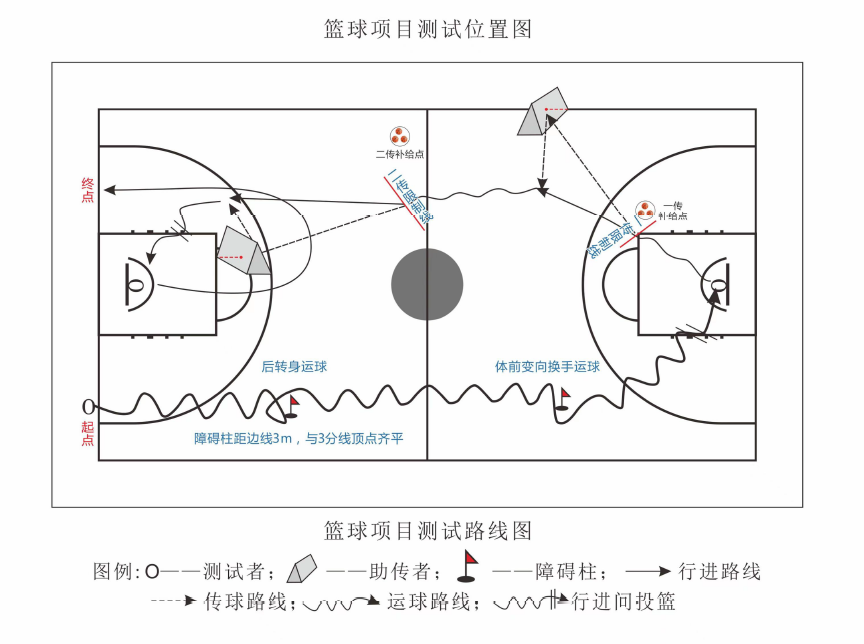 